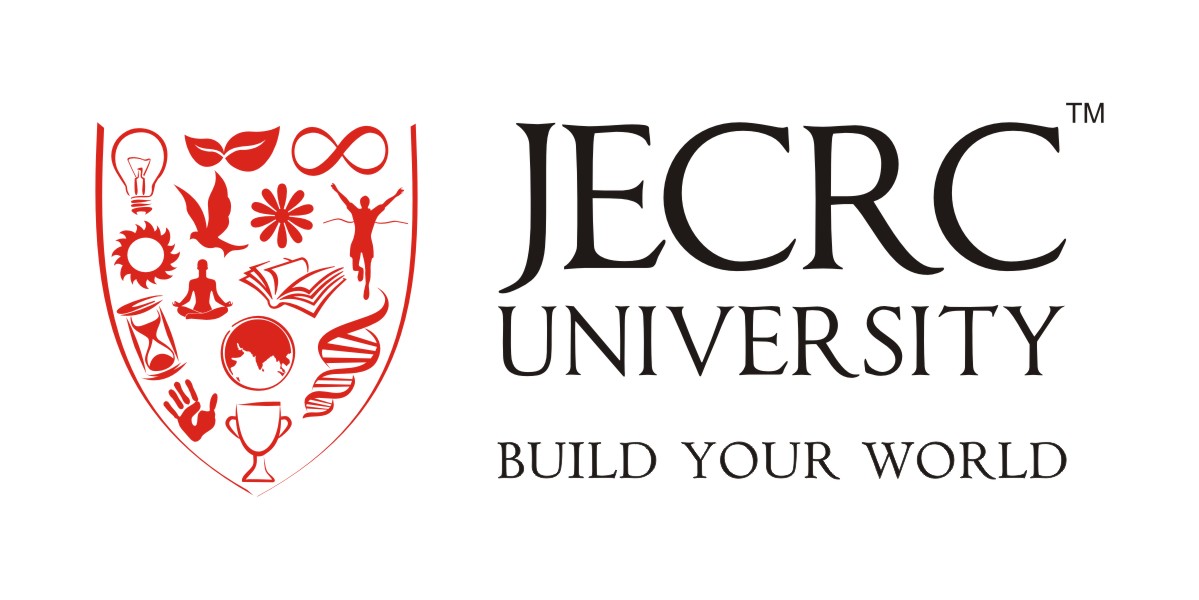 School of DesignSyllabus and Course StructureB.Sc. (INTERIOR DESIGN)(2018 - 2021)Academic ProgrammesTotal Credit for Batch 2018-2021= 129Total Relaxation= NilNo relaxation in core and foundation subjects.Options can be availed in Specialization, Interdisciplinary and General Subjects.Semester Wise Credit DistributionB.Sc.  Interior DesignSEMESTER- I SEMESTER – II SEMESTER – IIISEMESTER – IVSEMESTER – VSEMESTER – VI 1st2nd3rd4th5th6thTotalMinimum credit Required221919202524129129Sr. No.Course CodeCourse TitleLTPContact Hrs.CreditsType1BMC128BBusiness Communication & Personality Development3--33C2BMC051BEnvironmental Science 4--44C3BID101BDesign Foundation12126C4BID102BBasic Art & Design333C5BID103BGraphic Representation663C6BID104BFundamentals of Computer 3-33CTotal10213122Sr. No.Course CodeCourse TitleLTPContact Hrs.CreditsType1BID201BTheory of DESIGN333C2BID202BMATERIALS & CONSTRUCTION I 663C3BID203BInterior Hardware & Software3-33C4BID204BGRAPHICS - I 663C5BID205BArchitectural Planning Studio12126C6BID206BPhotography Workshop-221CTotal6263219Sr. No.Course CodeCourse TitleLTPContact Hrs.CreditsType1BID301BHISTORY OF INTERIOR DESIGN - I 333C2BID302BServices-I333C3BID303BINTERIOR DESIGN STUDIO – I(Residential Design)884C4BID304BFurniture Design & Style-I-663C5BID305BMATERIALS & CONSTRUCTION II442C6BID306BCADD-Auto CADD (2D & 3D)-663C7BID307BModel Making Workshop-221CTotal6263219Sr. No.Course CodeCourse TitleLTPContact Hrs.CreditsType1BID401BArchitectural History-I (World)333C2BID402BServices-II333C3BID403BINTERIOR DESIGN STUDIO – II (Office Spaces)-10105C4BID404BW.d. & Estimation-333C5BID405BFurniture Design & Style-II442C6BID406BCADD-3DS Max-663C7BID407BSeminar221Total6253120Sr. No.Course CodeCourse TitleLTPContact Hrs.CreditsType1BID501BADAPTIVE REUSE AND RECYCLING3-33C2BID502BArchitectural History-II (Indian)3-33C3BID503BINTERIOR DESIGN STUDIO – III(Public & Commercial Spaces)-885C4BID504BExhibition & Retail Design-663C5BID505BINTERIOR LANDSCAPE DESIGN 333C6BID506BCADD- Photoshop & Portfolio Making663C7BID507BProject Management &Entrepreneurship3-33C7BID508BEducational Trip2-2CTotal6253225Sr. No.Course CodeCourse TitleLTPContact Hrs.CreditsType1BID601BOFFICE TRAINING (INTERNSHIP)---18C2BID602BPortfolio Submission ---6CTotal---24